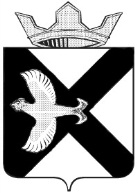 АДМИНИСТРАЦИЯ Муниципального  образования поселок  БоровскийРАСПОРЯЖЕНИЕ27 апреля   2022 г.							                 № 169рп.БоровскийТюменского муниципального районаВ целях единства бюджетной политики и в соответствии с главой 4 Бюджетного Кодекса Российской Федерации:внести дополнение в  Положение  об установлении, детализации и порядке применения бюджетной классификации в части, относящейся к  бюджету  муниципального образования поселок Боровский, утверждённый распоряжением администрации муниципального образования поселок Боровский от 01.12.2021 №450 (далее-Положение):- муниципальную программу  01 0 00 00000 «Развитие муниципальной службы в муниципальном  образовании поселок Боровский на 2022-2024 года» дополнить следующим мероприятием:01 0 00 70270 Мероприятия в области социальной политикиПо данной целевой статье отражаются расходы на оказание материальной помощи гражданам, предоставление муниципальной адресной социальной помощи и иные расходы по реализации мероприятий в области социальной политики.- муниципальную программу 06 0 00 00000 Муниципальная программа «Благоустройство территории муниципального образования поселок Боровский на 2022-2024 годы » дополнить следующим мероприятием: 06 0 01 00000 Мероприятия по проведению конкурсов по благоустройству территории06 0 01 70200 Выполнение других обязательств органов местного самоуправления.2. Контроль за исполнением распоряжения возложить на заместителя главы по экономике, финансам и прогнозированию.Глава муниципального образования                                                   С.В.Сычева